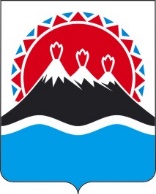 РЕГИОНАЛЬНАЯ СЛУЖБА ПО ТАРИФАМ И ЦЕНАМ КАМЧАТСКОГО КРАЯПОСТАНОВЛЕНИЕг. Петропавловск-КамчатскийВ соответствии с Федеральным законом от 27.07.2010 № 190-ФЗ «О теплоснабжении», постановлениями Правительства Российской Федерации от 22.10.2012 № 1075 «О ценообразовании в сфере теплоснабжения», от 30.04.2014 № 400 «О формировании индексов изменения размера платы граждан за коммунальные услуги в Российской Федерации», приказами Федеральной службы по тарифам от 13.06.2013 № 760-э «Об утверждении Методических указаний по расчету регулируемых цен (тарифов) в сфере теплоснабжения», от 07.06.2013 № 163 «Об утверждении Регламента открытия дел об установлении регулируемых цен (тарифов) и отмене регулирования тарифов в сфере теплоснабжения», законом Камчатского края от 26.11.2021 № 5 «О краевом бюджете на 2022 год и на плановый период 2023 и 2024 годов», постановлением Правительства Камчатского края от 19.12.2008 № 424-П «Об утверждении Положения о Региональной службе по тарифам и ценам Камчатского края», протоколом Правления Региональной службы по тарифам и ценам Камчатского края от 30.05.2022 № ХХПОСТАНОВЛЯЮ:1. Внести в приложения 4 – 5 к постановлению Региональной службы по тарифам и ценам Камчатского края от 27.11.2018 № 299 «Об утверждении тарифов в сфере теплоснабжения ООО «Ключиэнерго» на территории Ключевского сельского поселения Усть-Камчатского муниципального района, на 2019 - 2023 годы» изменения, изложив их в редакции согласно приложениям 1 – 2 к настоящему постановлению.2. Настоящее постановление вступает в силу с 1 июля 2022 года.	Приложение 1к постановлению Региональной службыпо тарифам и ценам Камчатского края от 30.06.2022 № ХХ«Приложение 4к постановлению Региональной службыпо тарифам и ценам Камчатского краяот 27.11.2018 № 299Тарифы на теплоноситель, поставляемый ООО «Ключиэнерго» потребителям Ключевского сельского поселения Усть-Камчатского
муниципального района, на 2019-2023 годы* Выделяется в целях реализации пункта 6 статьи 168 Налогового кодекса Российской Федерации (часть вторая)Примечание: ООО «Ключиэнерго» не является плательщиком НДС.Приложение 2к постановлению Региональной службыпо тарифам и ценам Камчатского края от 30.06.2022 № ХХ«Приложение 5к постановлению Региональной службыпо тарифам и ценам Камчатского краяот 27.11.2018 № 299Тарифы на горячую воду в открытой системе теплоснабжения (горячего
водоснабжение), поставляемую ООО «Ключиэнерго» потребителям
Усть-Камчатского сельского поселения Усть-Камчатского муниципального района на 2019 - 2023 годы* Выделяется в целях реализации пункта 6 статьи 168 Налогового кодекса Российской Федерации (часть вторая).<*> значения льготных тарифов на тепловую энергию для населения и исполнителям коммунальных услуг для населения на период 2023 года устанавливаются при ежегодной корректировке экономически обоснованных тарифов с учетом утвержденных индексов изменения размера вносимой гражданами платы за коммунальные услуги в среднем по субъектам Российской Федерации и предельно допустимых отклонений по отдельным муниципальным образованиям от величины указанных индексов по субъектам Российской Федерации в соответствии с Основами формирования индексов изменения размера платы граждан за коммунальные услуги в Российской Федерации, утвержденными постановлением Правительства Российской Федерации от 30 апреля 2014 № 400 «О формировании индексов изменения размера платы граждан за коммунальные услуги в Российской Федерации».Примечание: ООО «Ключиэнерго» не является плательщиком НДС.2) приказом Министерства жилищно-коммунального хозяйства и энергетики Камчатского края от 16.11.2015 № 556 «Об утверждении нормативов расхода тепловой энергии, используемой на подогрев холодной воды для предоставления коммунальной услуги по горячему водоснабжению в муниципальных образованиях, расположенных в границах Усть-Камчатского муниципального района Камчатского края» утвержден норматив расхода тепловой энергии, используемой на подогрев холодной воды для предоставления коммунальной услуги по горячему водоснабжению ООО «Ключиэнерго» в Ключевском сельском поселении Усть-Камчатского муниципального района. В соответствии с пунктом 42 Правил предоставления коммунальных услуг собственникам и пользователям помещений в многоквартирных домах и жилых домов, утвержденных постановлением Правительства Российской Федерации от 06.05.2011 № 354, расчетная величина тарифа на горячую воду в открытой системе теплоснабжения (горячее водоснабжение) населению и исполнителям коммунальных услуг для населения с учетом вида благоустройства и с учетом НДС составляет:».[Дата регистрации]№[Номер документа]О внесении изменений в постановление Региональной службы по тарифам и ценам Камчатского края от 27.11.2018 № 299 «Об утверждении тарифов в сфере теплоснабжения ООО «Ключиэнерго» на территории Ключевского сельского поселения Усть-Камчатского муниципального района, на 2019 - 2023 годы»Временно исполняющий обязанности руководителя[горизонтальный штамп подписи 1]В.А. Губинский№ п/пНаименование регулируемой организацииВид тарифаГод (период)Вид теплоносителяВид теплоносителя№ п/пНаименование регулируемой организацииВид тарифаГод (период)ВодаПар1.Экономически обоснованный тариф для прочих потребителей
(тарифы указываются без НДС)Экономически обоснованный тариф для прочих потребителей
(тарифы указываются без НДС)Экономически обоснованный тариф для прочих потребителей
(тарифы указываются без НДС)Экономически обоснованный тариф для прочих потребителей
(тарифы указываются без НДС)Экономически обоснованный тариф для прочих потребителей
(тарифы указываются без НДС)1.1ООО «Ключиэнерго»одноставочный руб./куб.м01.01.2019 - 30.06.201942,341.2ООО «Ключиэнерго»одноставочный руб./куб.м01.07.2019 - 31.12.201945,121.3ООО «Ключиэнерго»одноставочный руб./куб.м01.01.2020 - 30.06.202045,121.4ООО «Ключиэнерго»одноставочный руб./куб.м01.07.2020 - 31.12.202047,851.5ООО «Ключиэнерго»одноставочный руб./куб.м01.01.2021 - 30.06.202147,851.6ООО «Ключиэнерго»одноставочный руб./куб.м01.07.2021 – 20.09.202150,531.7ООО «Ключиэнерго»одноставочный руб./куб.м21.09.2021 - 31.12.202156,851.8ООО «Ключиэнерго»одноставочный руб./куб.м01.01.2022 - 30.06.202256,851.9ООО «Ключиэнерго»одноставочный руб./куб.м01.07.2022 - 31.12.202259,371.10ООО «Ключиэнерго»одноставочный руб./куб.м01.01.2023 - 30.06.202359,371.11ООО «Ключиэнерго»одноставочный руб./куб.м01.07.2023 - 31.12.202361,362.Экономически обоснованный тариф для населения 
(тарифы указываются с НДС)*Экономически обоснованный тариф для населения 
(тарифы указываются с НДС)*Экономически обоснованный тариф для населения 
(тарифы указываются с НДС)*Экономически обоснованный тариф для населения 
(тарифы указываются с НДС)*Экономически обоснованный тариф для населения 
(тарифы указываются с НДС)*2.1ООО «Ключиэнерго»одноставочный руб./куб.м01.01.2019 - 30.06.201942,342.2ООО «Ключиэнерго»одноставочный руб./куб.м01.07.2019 - 31.12.201945,122.3ООО «Ключиэнерго»одноставочный руб./куб.м01.01.2020 - 30.06.202045,122.4ООО «Ключиэнерго»одноставочный руб./куб.м01.07.2020 - 31.12.202047,852.5ООО «Ключиэнерго»одноставочный руб./куб.м01.01.2021 - 30.06.202147,852.6ООО «Ключиэнерго»одноставочный руб./куб.м01.07.2021 - 20.09.202150,532.7ООО «Ключиэнерго»одноставочный руб./куб.м21.09.2021-31.12.202156,852.8ООО «Ключиэнерго»одноставочный руб./куб.м01.01.2022 - 30.06.202256,852.9ООО «Ключиэнерго»одноставочный руб./куб.м01.07.2022 - 31.12.202259,372.10ООО «Ключиэнерго»одноставочный руб./куб.м01.01.2023 - 30.06.202359,372.11ООО «Ключиэнерго»одноставочный руб./куб.м01.07.2023 - 31.12.202361,363.Льготный (сниженный) тариф для населения и исполнителей коммунальных услуг (тарифы указываются с учетом НДС)*Льготный (сниженный) тариф для населения и исполнителей коммунальных услуг (тарифы указываются с учетом НДС)*Льготный (сниженный) тариф для населения и исполнителей коммунальных услуг (тарифы указываются с учетом НДС)*Льготный (сниженный) тариф для населения и исполнителей коммунальных услуг (тарифы указываются с учетом НДС)*Льготный (сниженный) тариф для населения и исполнителей коммунальных услуг (тарифы указываются с учетом НДС)*3.1ООО «Ключиэнерго»одноставочный руб./куб.м01.01.2019 -30.06.201942,343.2ООО «Ключиэнерго»одноставочный руб./куб.м01.07.2019 - 31.12.201945,123.3ООО «Ключиэнерго»одноставочный руб./куб.м01.01.2020 - 30.06.202045,123.4ООО «Ключиэнерго»одноставочный руб./куб.м01.07.2020 - 31.12.202047,853.5ООО «Ключиэнерго»одноставочный руб./куб.м01.01.2021 - 30.06.202147,853.6ООО «Ключиэнерго»одноставочный руб./куб.м01.07.2021 - 31.12.202147,853.7ООО «Ключиэнерго»одноставочный руб./куб.м01.01.2022 - 30.06.202247,853.8ООО «Ключиэнерго»одноставочный руб./куб.м01.07.2022 - 31.12.202247,853.9ООО «Ключиэнерго»одноставочный руб./куб.м01.01.2023 - 30.06.2023<*>3.10ООО «Ключиэнерго»одноставочный руб./куб.м01.07.2023 - 31.12.2023<*>№ п/пНаименование регулируемой организацииГод (период)Компонент на теплоноситель, руб./куб.мКомпонент на тепловую энергиюКомпонент на тепловую энергиюКомпонент на тепловую энергию№ п/пНаименование регулируемой организацииГод (период)Компонент на теплоноситель, руб./куб.мОдноставочный тариф, руб./ГкалДвухставочный тарифДвухставочный тариф№ п/пНаименование регулируемой организацииГод (период)Компонент на теплоноситель, руб./куб.мОдноставочный тариф, руб./ГкалСтавка за мощность, тыс. руб./Гкал/час в мес.Ставка за тепловую энергию, руб./Гкал1.Экономически обоснованный тариф для прочих потребителей
(тарифы указываются без НДС)Экономически обоснованный тариф для прочих потребителей
(тарифы указываются без НДС)Экономически обоснованный тариф для прочих потребителей
(тарифы указываются без НДС)Экономически обоснованный тариф для прочих потребителей
(тарифы указываются без НДС)Экономически обоснованный тариф для прочих потребителей
(тарифы указываются без НДС)Экономически обоснованный тариф для прочих потребителей
(тарифы указываются без НДС)1.1ООО «Ключиэнерго»01.01.2019 - 30.06.201942,348 327,421.2ООО «Ключиэнерго»01.07.2019 - 31.12.201945,128 621,081.3ООО «Ключиэнерго»01.01.2020 - 30.06.202045,128 621,081.4ООО «Ключиэнерго»01.07.2020 - 31.12.202047,859 914,241.5ООО «Ключиэнерго»01.01.2021 - 30.06.202147,859 914,241.6ООО «Ключиэнерго»01.07.2021 - 20.09.202150,5310 988,501.7ООО «Ключиэнерго»21.09.2021-31.12.202156,8510 988,501.8ООО «Ключиэнерго»01.01.2022 - 30.06.202256,8510 988,501.9ООО «Ключиэнерго»01.07.2022 - 31.12.202259,3712 709,071.10ООО «Ключиэнерго»01.01.2023 - 30.06.202361,3611 390,151.11ООО «Ключиэнерго»01.07.2023 - 31.12.202361,3611 390,152.Экономически обоснованный тариф для населения 
(тарифы указываются с НДС)*Экономически обоснованный тариф для населения 
(тарифы указываются с НДС)*Экономически обоснованный тариф для населения 
(тарифы указываются с НДС)*Экономически обоснованный тариф для населения 
(тарифы указываются с НДС)*Экономически обоснованный тариф для населения 
(тарифы указываются с НДС)*Экономически обоснованный тариф для населения 
(тарифы указываются с НДС)*2.1ООО «Ключиэнерго»01.01.2019 - 30.06.201942,348 327,422.2ООО «Ключиэнерго»01.07.2019 - 31.12.201945,128 621,082.3ООО «Ключиэнерго»01.01.2020 - 30.06.202045,128 621,082.4ООО «Ключиэнерго»01.07.2020 - 31.12.202047,859 914,242.5ООО «Ключиэнерго»01.01.2021 - 30.06.202147,859 914,242.6ООО «Ключиэнерго»01.07.2021 - 20.09.202150,5310 988,502.7ООО «Ключиэнерго»21.09.2021-31.12.202156,8510 988,502.8ООО «Ключиэнерго»01.01.2022 - 30.06.202256,8510 988,502.9ООО «Ключиэнерго»01.07.2022 - 31.12.202259,3712 709,072.10ООО «Ключиэнерго»01.01.2023 - 30.06.202361,3611 390,152.11ООО «Ключиэнерго»01.07.2023 - 31.12.202361,3611 390,153.Льготный (сниженный) тариф для населения и исполнителей коммунальных услуг
(тарифы указываются с учетом НДС)*Льготный (сниженный) тариф для населения и исполнителей коммунальных услуг
(тарифы указываются с учетом НДС)*Льготный (сниженный) тариф для населения и исполнителей коммунальных услуг
(тарифы указываются с учетом НДС)*Льготный (сниженный) тариф для населения и исполнителей коммунальных услуг
(тарифы указываются с учетом НДС)*Льготный (сниженный) тариф для населения и исполнителей коммунальных услуг
(тарифы указываются с учетом НДС)*Льготный (сниженный) тариф для населения и исполнителей коммунальных услуг
(тарифы указываются с учетом НДС)*3.1ООО «Ключиэнерго»01.01.2019 - 30.06.201942,343 300,003.2ООО «Ключиэнерго»01.07.2019 - 31.12.201945,123 340,003.3ООО «Ключиэнерго»01.01.2020 - 30.06.202045,123 340,003.4ООО «Ключиэнерго»01.07.2020 - 31.12.202047,853 480,003.5ООО «Ключиэнерго»01.01.2021 - 30.06.202147,853 480,003.6ООО «Ключиэнерго»01.07.2021 - 31.12.202147,853 480,003.7ООО «Ключиэнерго»01.01.2022 - 30.06.202247,853 480,003.8ООО «Ключиэнерго»01.07.2022 - 31.12.202247,853 480,003.9ООО «Ключиэнерго»01.01.2023 - 30.06.2023<*><*>3.10ООО «Ключиэнерго»01.07.2023 - 31.12.2023<*><*>Тип благоустройстваТип благоустройстваНорматив расхода тепловой энергии, Гкал на 1 куб.м.Стоимость 1 куб. метра горячей воды,руб./куб. метр01.01.2019 -30.06.201901.01.2019 -30.06.201901.01.2019 -30.06.201901.01.2019 -30.06.2019с неизолированными стояками с полотенцесушителями0,0536219,2201.07.2019 -31.12.201901.07.2019 -31.12.201901.07.2019 -31.12.201901.07.2019 -31.12.2019с неизолированными стояками с полотенцесушителями0,0536224,1401.01.2020 -30.06.202001.01.2020 -30.06.202001.01.2020 -30.06.202001.01.2020 -30.06.2020с неизолированными стояками с полотенцесушителями0,0536224,1401.07.2020 -31.12.202001.07.2020 -31.12.202001.07.2020 -31.12.202001.07.2020 -31.12.2020с неизолированными стояками с полотенцесушителями0,0536234,3801.01.2021 -30.06.202101.01.2021 -30.06.202101.01.2021 -30.06.202101.01.2021 -30.06.2021с неизолированными стояками с полотенцесушителями0,0536234,3801.07.2021 -31.12.202101.07.2021 -31.12.202101.07.2021 -31.12.202101.07.2021 -31.12.2021с неизолированными стояками с полотенцесушителями0,0536234,3801.01.2022 -30.06.202201.01.2022 -30.06.202201.01.2022 -30.06.202201.01.2022 -30.06.2022с неизолированными стояками с полотенцесушителями0,0536234,3801.07.2022 -31.12.202201.07.2022 -31.12.202201.07.2022 -31.12.202201.07.2022 -31.12.2022с неизолированными стояками с полотенцесушителями0,0536236,20